“The KZN Provincial Infrastructure Coordination Workgroup in collaboration with the Provincial Planning Commission has been tasked to develop the KZN Provincial Infrastructure Master Plan. The objective of this Master Plan is to ensure that strategic infrastructure is developed to support the successful implementation of the PGDP. The Master Plan will provide a technical platform for the spatial alignment, time-line programming and budgetary alignment of the respective infrastructure components. This will promote effective, efficient and economical provision of both economic (productive) and social (redistributive) infrastructure services. Key outcomes of this will be:Identification of critical infrastructure gaps and the quantification of resource constraints required to bridge these gapsPrioritised projects with both long term planning as well as approved short term MTEF budgets.The Master Plan will be aligned with and respond essentially to the Strategic Integrated Projects (SIPs) of the Presidential Infrastructure Coordinating Commission and the KZN Provincial Growth and Development Plan (PGDP) as well as other pertinent planning processes.” (Source: PGDP)In terms of the Provincial Growth and Development Plan, Catalytic projects are large-scale development projects, which directly stimulate and leverage much higher levels of development and initiation of further projects. Effective tracking and monitoring to compliment implementing agents responsibilities are seen are important and this project registration and application process are viewed as a one means in support thereof.A Catalytic Project can be further sub-categorised as follows:Major Need:	This applies to projects that are meant to address wide-scale regional needs.Major Enabler:	This applies to projects that will unlock downstream infrastructure services.Game Changers:	This applies to projects that will structurally change the economy.Examples: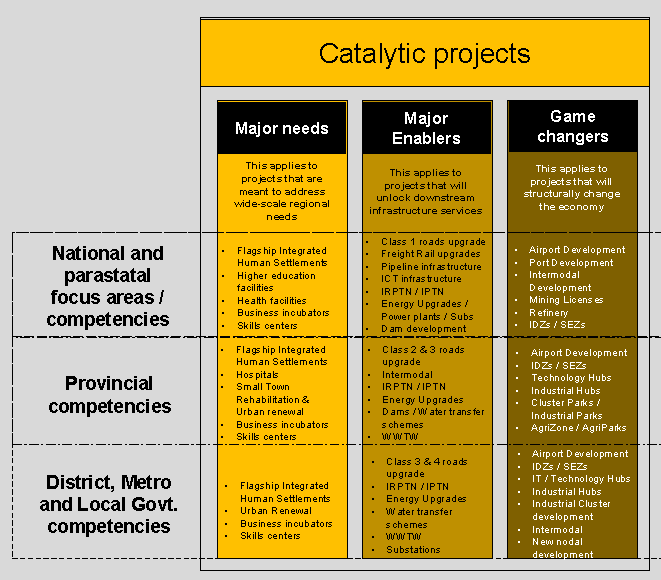 The criteria to assist with Catalytic Project assessment are provided below. Please complete each of the sections and return this questionnaire together with any additional supporting documentation as may be applicable.Please return your submission or any query you may have per registered mail or email to:PROVINCIAL PLANNING COMMISSION SECRETARIATMoses Mabhida Building
300 Langalibalele Street
Pietermaritzburg
KwaZulu-Natal
3200TEL: 033 341 4765
dawn.dorning@kznpremier.gov.zaand roxanne.wilmot@kznpremier.gov.zaPLEASE CONTINUE TO THE NEXT PAGE TO COMPLETE THE QUESTIONNAIRE.SECTION A: PROJECT AND PROJECT OWNER DETAILSSECTION B: MOTIVATIONThe extent to which the project can support the achievement of at least four Strategic Goals contained in the PROVINCIAL GROWTH AND DEVELOPMENT PLAN (pgdp)1.1	GOAL 1: INCLUSIVE ECONOMIC GROWTH																	1.2	GOAL 2: HUMAN RESOURCE DEVELOPMENT		1.3	GOAL 3: HUMAN AND COMMUNITY DEVELOPMENT		1.4	GOAL 4: STRATEGIC INFRASTRUCTURE		1.5	GOAL 5: ENVIRONMENTAL SUSTAINABILITY	1.6	GOAL 6: GOVERNANCE AND POLICY			1.7	GOAL 7: SPATIAL EQUITY				technical data 2.1	The magnitude of investment being attracted to the Province.  The Total Investment Value is R The percentage of the Total Investment Value already secured (%):2.2	potential of the project to stimulate both upstream and downstream opportunities in the value chain2.3	The scope nature and extent of employment creation opportunities.2.4	The scale and scope for meaningful black economic empowerment.2.5	PROJECTED CONSTRUCTION DATES2.6	PROJECT LOCATION: LATITUDE-LONGITUDE2.7	PROJECT PHOTO GALLERY (pLEASE INSERT ANY IMAGES FOR YOUR PROJECT)PROJECT OWNER / DEPARTMENT / SOC / COMPANY NAME:PROJECT OWNER / DEPARTMENT / SOC / COMPANY NAME:PROJECT OWNER / DEPARTMENT / SOC / COMPANY NAME:PROJECT NAMEPROJECT NAMEPROJECT NAMESHORT DESCRIPTION OF PROJECTSHORT DESCRIPTION OF PROJECTSHORT DESCRIPTION OF PROJECTPHYSICAL ADDRESS:PHYSICAL ADDRESS:PHYSICAL ADDRESS:POSTAL CODE:CONTACT PERSON NAME:CONTACT PERSON EMAIL:CONTACT PERSON MOBILE:CONTACT PERSON LANDLINE:DATE COMPLETED:COMPLETED BY:WRITTEN MOTIVATION AND/OR SUPPORTING DOCUMENT PROVIDEDWRITTEN MOTIVATION AND/OR SUPPORTING DOCUMENT PROVIDEDWRITTEN MOTIVATION AND/OR SUPPORTING DOCUMENT PROVIDEDWRITTEN MOTIVATION AND/OR SUPPORTING DOCUMENT PROVIDEDWRITTEN MOTIVATION AND/OR SUPPORTING DOCUMENT PROVIDEDWRITTEN MOTIVATION AND/OR SUPPORTING DOCUMENT PROVIDEDWRITTEN MOTIVATION AND/OR SUPPORTING DOCUMENT PROVIDEDWRITTEN MOTIVATION AND/OR SUPPORTING DOCUMENT PROVIDEDWRITTEN MOTIVATION AND/OR SUPPORTING DOCUMENT PROVIDEDWRITTEN MOTIVATION AND/OR SUPPORTING DOCUMENT PROVIDEDPLANNED CONSTRUCTION COMMENCEMENTPLANNED CONSTRUCTION COMPLETIONLATITUDELONGITUDEIMAGE 1IMAGE 2